Отчет о проведенных спортивных соревнованияхВ прошедшую пятницу 12.01.2018г. в ЦДК ст. Калининская в рамках спортивных мероприятий 1-го этапа Спартакиады Дона в поселении.На старт вышли  команды по: Шахматам – участвовало 10 человекШашкам – участвовало 6 человекНастольному теннису – участвовало 10 человекСоревнования проводились поэтапно, выигравшая команда становилась победителем. Все  командам, которые выиграли, были вручены благодарности,  отличный заряд бодрости и море положительных эмоций.Великая ценность каждого человека – здоровье. Лучшая пропаганда здорового образа жизни – это занятия физкультурой и спортом. Физкультура, представляющая главный источник силы и здоровья, развивает смелость, решительность, прививает чувство коллективизма, дисциплины, а главное - волю к достижению цели.СОРЕВНОВАНИЯ ПО ТЕНИСУ ст. Калининская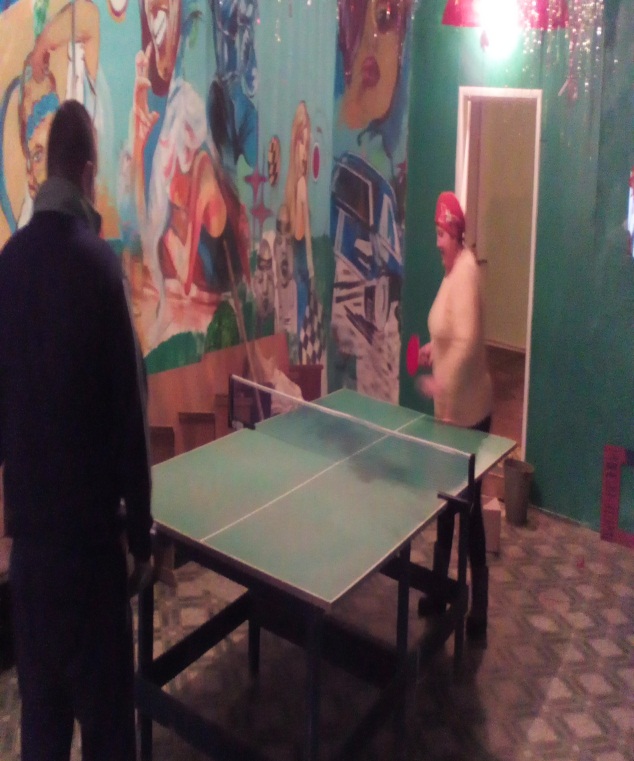 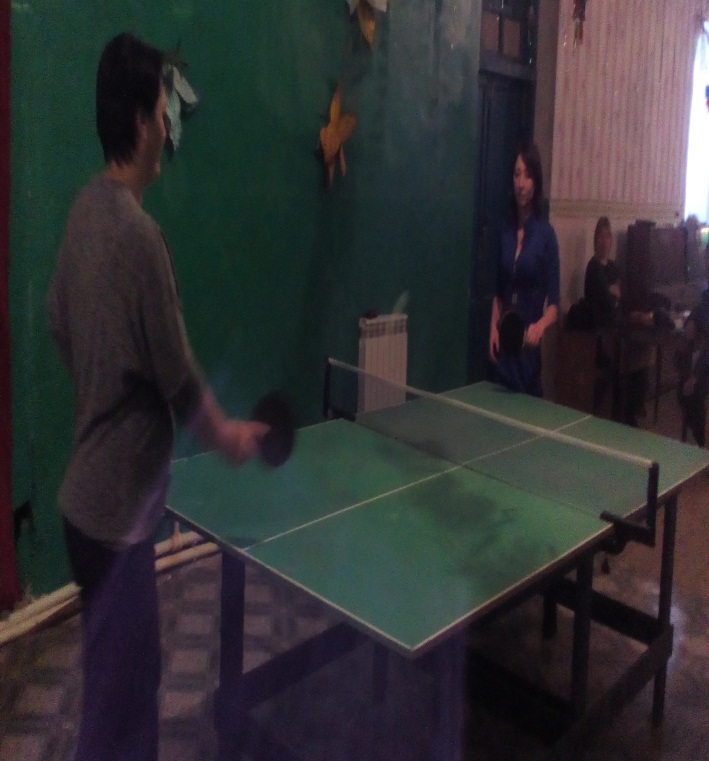 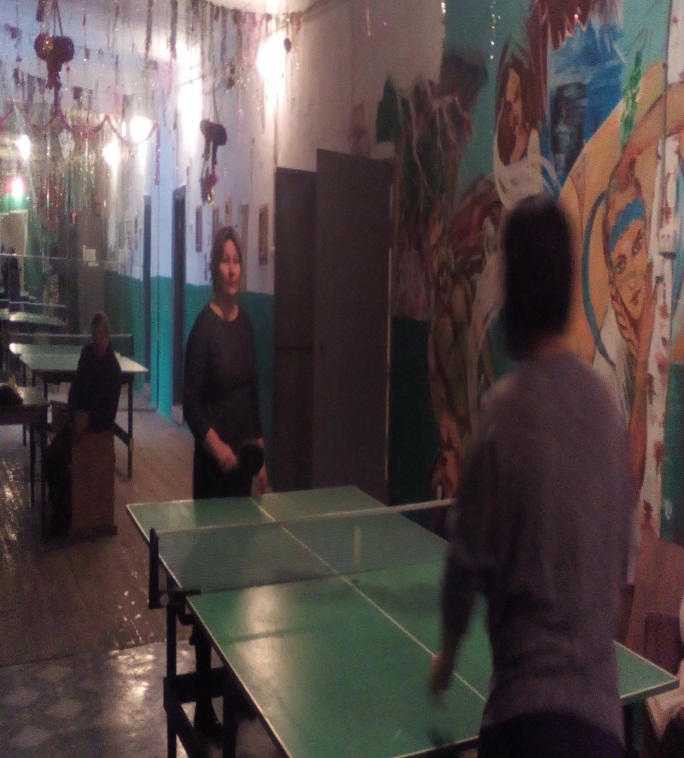 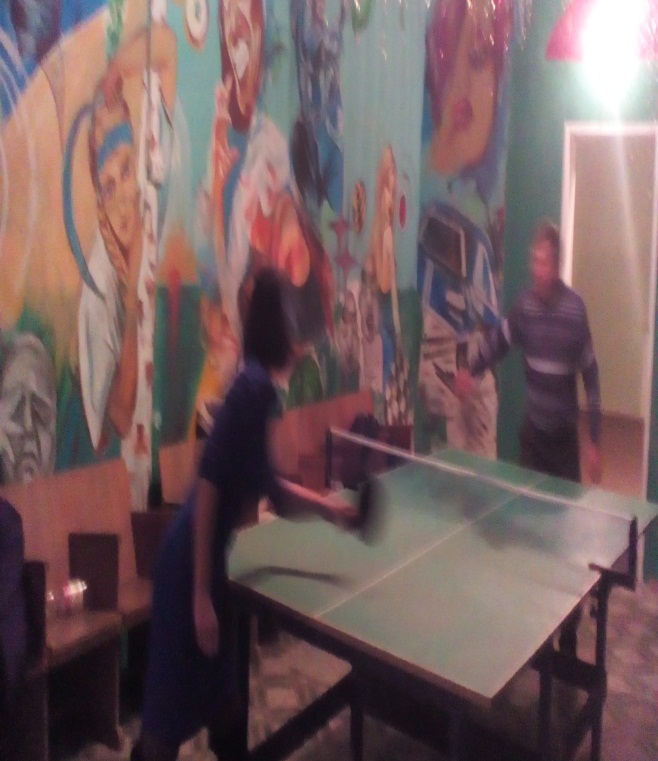 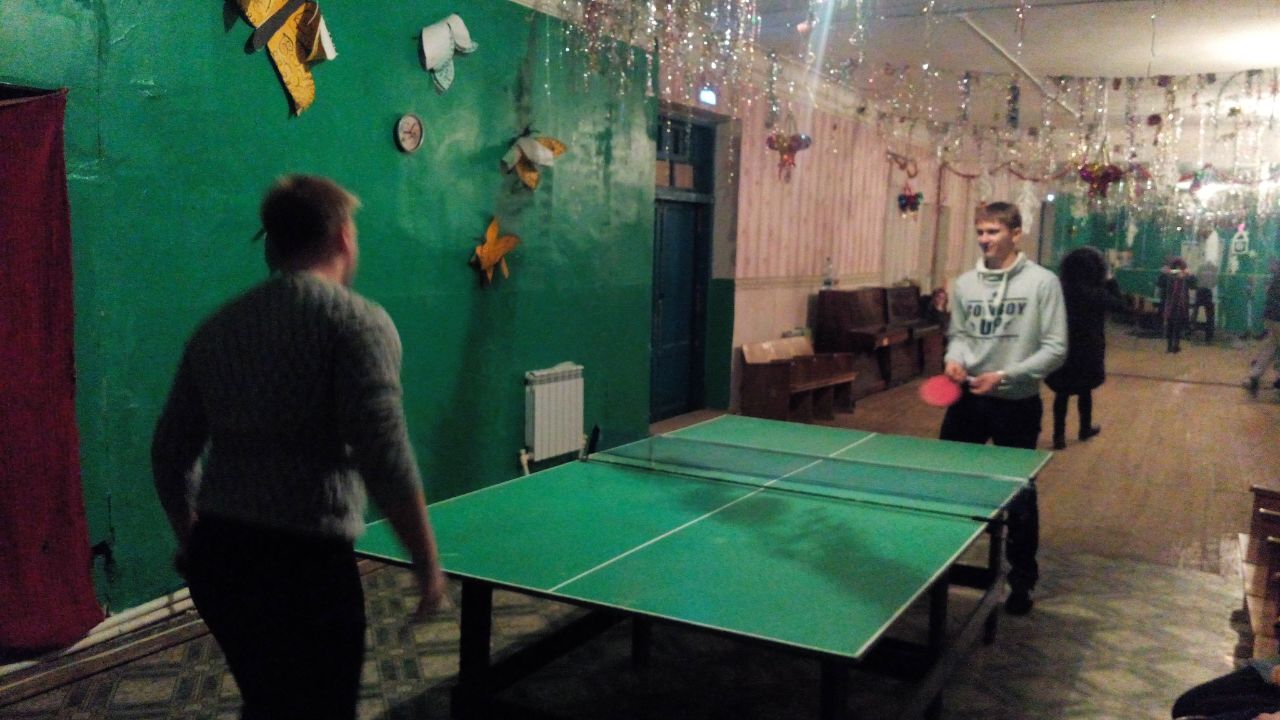 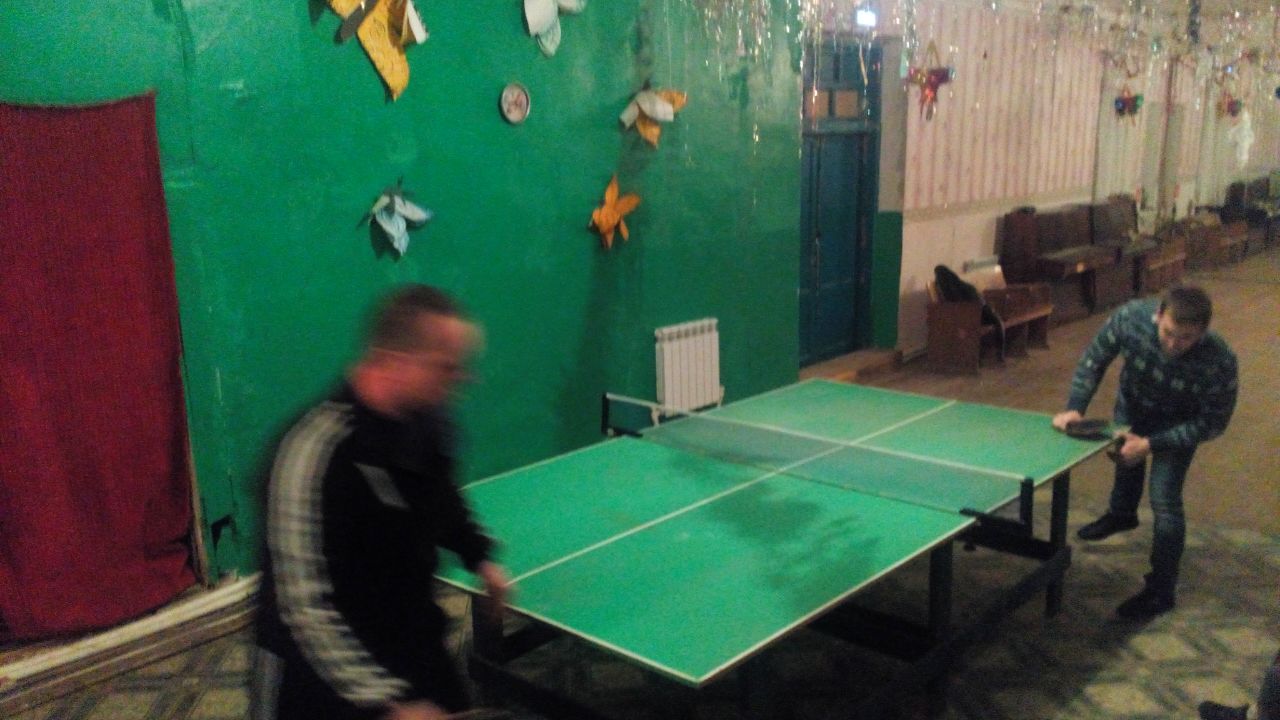 СОРЕВНОВАНИЕ ПО ШАХМАТАМ И ШАШКАМ ст.Калининская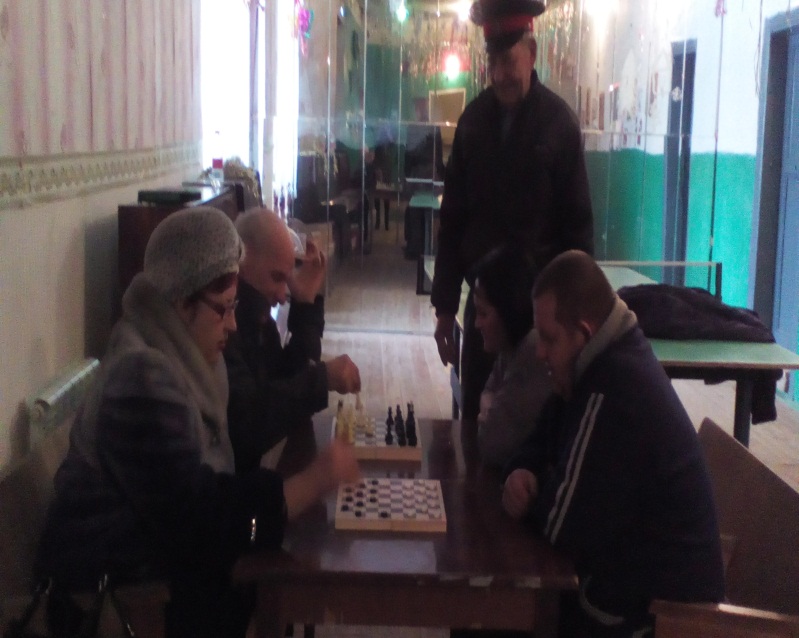 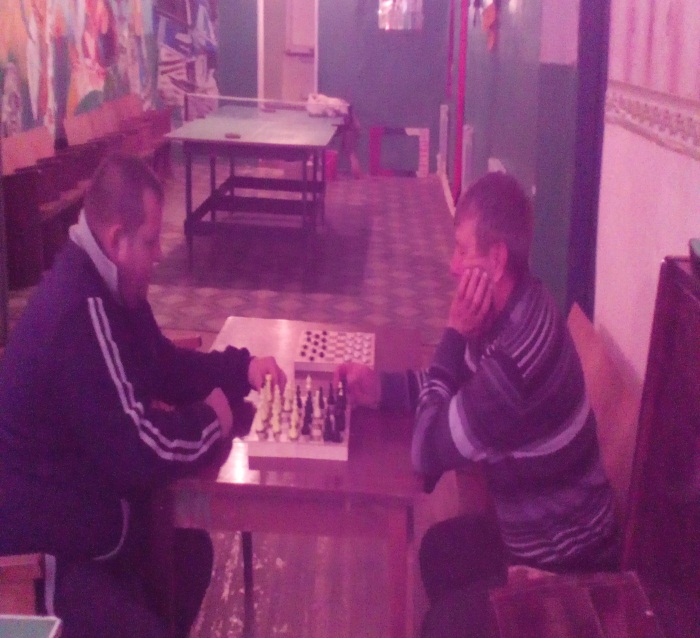 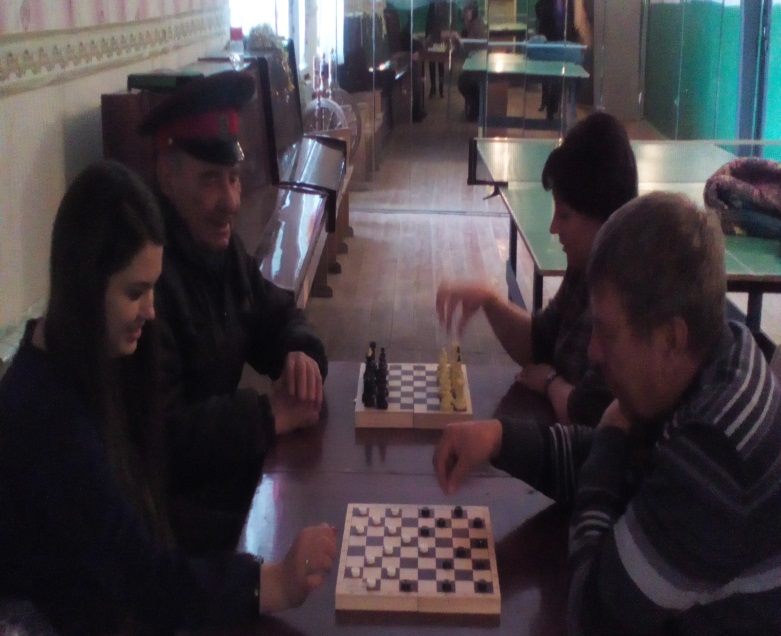 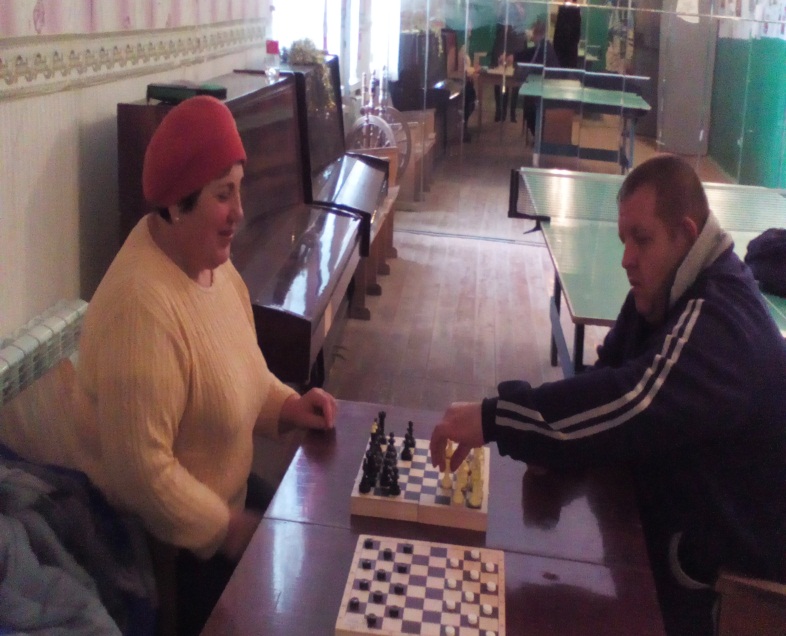 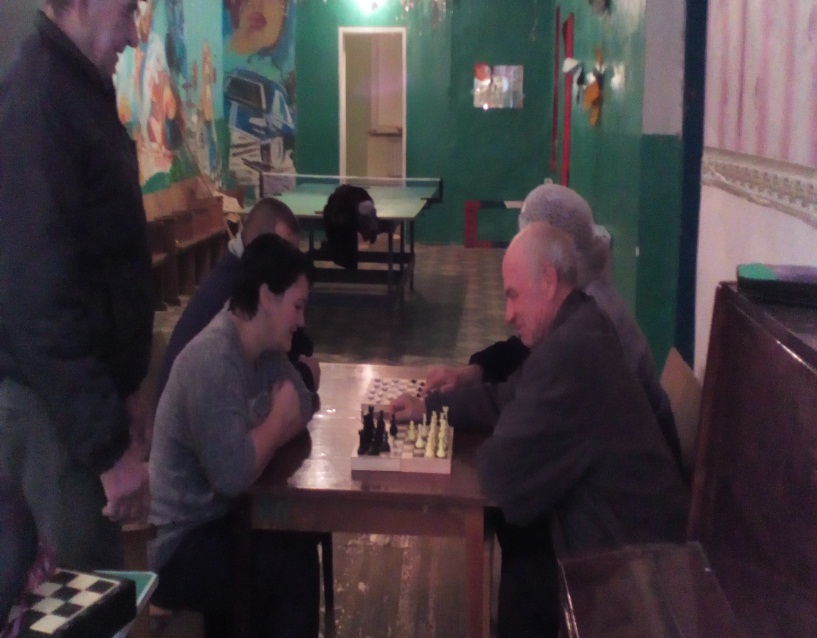 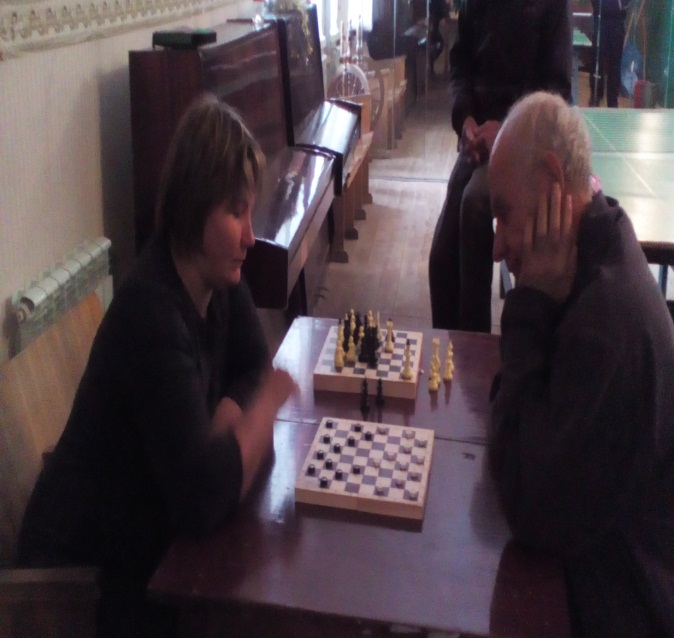 